                                                                                                                        Zápis 1. třída 20. základní škola Plzeň, Brojova 13,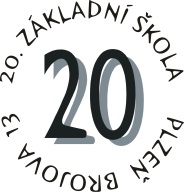 příspěvková organizace                         Informace o stravování ve školní jídelně	    Školní stravování se řídí vyhláškami MŠMT č. 107/2008 Sb. a MZ č. 602/2006 Sb.  Musí odpovídat výživovým normám a zásadám zdravé výživy, plnit spotřební koš.Stravné v naší školní jídelně je možné platit pouze bezhotovostním převodem na účet školní jídelny u KB a.s.Sazby stravnéhoŠkolní rok začíná dnem 1. září a končí 30. června.  Strávníci 1. třídy jsou zařazenido skupiny  7 - 10 let cena oběda 26,- KčPlatby stravnéhoStravné je placeno zálohově tj. dopředu, podle počtu pracovních dnů následujícího 
měsíce. Stravné se uzavírá 15. dne v měsíci a odhlášené obědy do této doby jsou z platby odečítány. Platby v hotovosti nepřijímáme.  Po tomto termínu jsou odhlášky odečteny až další měsíc. Z bankovních účtů rodičů jsou platby strhávány 20. v měsíci /20. srpna bude odečtena platba na září/.Pokud stravné není na další měsíc uhrazeno do konce měsíce, není možné se následující měsíc stravovat.											Stravovací kartyV naší školní jídelně je zaveden výběr a výdej stravy laminovanými kartami firmy VIS. První kartu obdrží žák zdarma. Při poškození či ztrátě si musí strávník další kartu zaplatit. V rámci projektu MMP Plzeňská karta je zaveden systém výběru a výdeje stravy i přes Plzeňskou kartu / neslouží jako peněženka/ Plánována je realizace čipů od září 2020Objednávání stravyJe možné na internetu na adrese: www.strava.cz  a to po zaregistrování v kanceláři školní jídelny při odevzdání přihlášky ke stravování. Zde je aktuální jídelní lístek, informace o stravování žáka i nedostatečné výši konta a měsíční přehled.  Každý žák obdrží své přihlašovací údaje a informace k obsluze. Strávník má možnost výběru ze dvou jídel.							Přihláška ke stravování	Řádně vyplněnou a podepsanou přihlášku je možné odevzdat osobně v kanceláři školní jídelny dveře č. 8, nebo zaslat elektronicky na níže uvedenou emailovou adresu (přihláška musí být podepsaná a čitelná) Odhlašování obědůDle vyhlášky č. 107/2008 Sb. o školním stravování je možné vydat stravu žákům při jejich pobytu ve škole, nikoliv žákům nemocným nebo z jiného důvodu nepřítomným. U nemocných dětí je možno vyzvednout stravu do nádob pouze první den nemoci /1. den nemoci oběd nebude odhlášen, žák je počítán do stavu/, na další dny jsou rodiče povinni obědy odhlásit. V případě zájmu o stravování by další dny oběd stál plnou hodnotu /v současné době 66,- Kč/.Podrobné instrukce ke stravování dostanou všichni žáci ke stravování v prvních dnech nového školního roku od svých třídních učitelů Plzni dne 12. 2. 2021                                                                                              Jana Králová                                                                                                       vedoucí školní jídelny 20. ZŠ                                                                                                                           tel. 378028546-7                                                                                                       kralovaja@zs20.plzen-edu.cz                                                                                                                       jidelna@zs20.plzen-edu.cz                                                                                                                        www.20zsplzen.cz